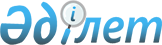 Об изменении административных границ города Шымкента и Сайрамского района Южно-Казахстанской областиПостановление Правительства Республики Казахстан от 27 февраля 2007 года N 153

      В соответствии со  статьей 13  Земельного кодекса Республики Казахстан от 20 июня 2003 года Правительство Республики Казахстан  ПОСТАНОВЛЯЕТ: 

      1. Согласиться с предложением Южно-Казахстанского областного маслихата и акимата Южно-Казахстанской области об изменении административных границ города Шымкента и Сайрамского района Южно-Казахстанской области с включением в административные границы города Шымкента части земель Сайрамского района общей площадью 4640,0 гектара. 

      2. Настоящее постановление вводится в действие со дня подписания.       Премьер-Министр 

   Республики Казахстан 
					© 2012. РГП на ПХВ «Институт законодательства и правовой информации Республики Казахстан» Министерства юстиции Республики Казахстан
				